Family　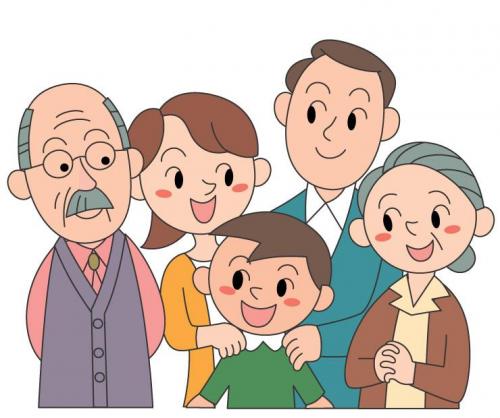 Exercise　1:Takumu is explaining who is in this picture of his family. Look at the picture and complete the sentences. Remember to use ‘my family’ words.１、_＿＿＿＿＿＿＿＿＿です。　なまえは　みえこ　です。２、＿＿＿＿＿＿＿＿＿です。＿＿＿＿＿＿の　たろう　は　７２さい　です。３、＿＿＿＿＿＿＿＿＿です。　＿＿＿＿＿の　ふじお　は　４２さいです。４、＿＿＿＿＿＿＿＿＿です。　なまえは　はな　です。